РЕСПУБЛИКА  ДАГЕСТАНСОБРАНИЕ ДЕПУТАТОВ МУНИЦИПАЛЬНОГО  РАЙОНА«МАГАРАМКЕНТСКИЙ  РАЙОН»РЕШЕНИЕ    «27»мая 2022 г.                    с. Магарамкент                № - 92VII сд        О внесении изменений в решение Собрания депутатов МР «Магарамкентский район» от 24.12.2021г. №69 -VIIсд «О передаче органам местного самоуправления сельских поселений муниципального района «Магарамкентский район» осуществления части полномочий по вопросам местного значения муниципального района».______________________________________________________________В соответствии с Заключением по результатам правовой и антикоррупционной экспертизы от 11 мая 2022г. № 19-02.3-15756/22 (1) Собрание депутатов МР «Магарамкентский район» решило:1.В постановляющей части решения слова : « п.п. 1.2., 1.4, 6.2. СанПин 4690-88 «Санитарные правила содержания территорий населенных мест»- заменить словами: 	«СанПиН 2.1.7.3550-19, утвержденные постановлением Главного государственного санитарного врача Российской Федерации от 05.12.2019 № 20 «Санитарно-эпидемиологические требования к содержанию территорий муниципальных образований».2.МКУ «Информационный центр» разместить настоящее Решение с внесенными изменениями на официальном сайте МР «Магарамкентский район»  (www. adminmr.ru ).Врио ПредседателяСобрания депутатов                                                                                                       МР «Магарамкентский район»                                                Э.В.Адилова.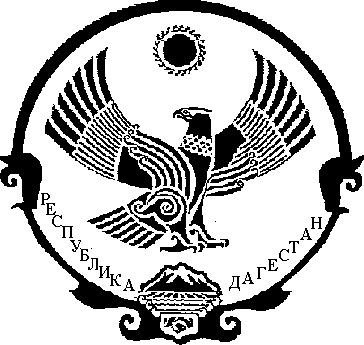 